Year R Badger Class – Online Learning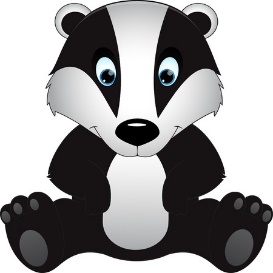 Thursday 4th MarchPlease remember the timings are just a guide. If your child is finding it hard to settle to an activity, leave it and come back to it another time. They are used to doing 2 or 3 guided sessions each day, but with lots of play in between!ActivityTime allocatedInstructionsPhonics20-30 minsIt’s World Book Day – can you bring a favourite book to our zoom this morning. Dress up if you want to (don’t worry if you don’t!)Live phonics lesson with Mrs Morris on Zoom. The children will need some paper or a whiteboard with a pen or pencilZoom invitation has been emailed to you (the same invitation works all week)Ditty Book5-15 minsStart a new Ditty book at the start of each week. Choose a couple of the activities to do each day.Use your lolly stick to point and say speed soundsUse Fred fingers to sound out Green wordsRead Red wordsSupport child to read story – as the week progresses your child should need less support and be moving towards reading book independentlyHave a go at the speed words – read them all first, then adult say a word for child to find. Again, as week continues, your child should be more fluent reading these words.Keywords5 minsPractise keywordsMaths15-20 minsBefore the lesson please watch this Numberblocks episode (Series 2: Episode 15 Ten Green Bottles, this is available on the BBC iPlayer) https://www.bbc.co.uk/iplayer/episode/b08r41qb/numberblocks-series-2-ten-green-bottles?seriesId=b0bl5v3rLive maths lesson with Mrs Morris on Zoom. The children will need some paper or a whiteboard with a pen or pencilZoom invitation has been emailed to you (the same invitation works all week)Complete ‘Missing numbers (b)’Sandwich sequencingThink about when you made your sandwich, what did you do first, next, after that?Cut out the pictures and put them in the correct order.Tidying upHowever long it takes!https://www.youtube.com/watch?v=Dhw6JDF4A0Qhttps://www.youtube.com/watch?v=LV1sMws_GqgStory5 minsA story will be posted on Tapestry for your child to listen to at 2:30 pm (although you can listen to it at any time!) 